ΘΕΜΑ: «Σύγκληση Συνεδρίασης Δημοτικής Επιτροπής»Παρακαλούμε όπως προσέλθετε την 21ην Μαρτίου 2024 ημέρα Πέμπτη και ώρα 12:00΄, στην αίθουσα συνεδριάσεων του δημοτικού καταστήματος επί της οδού Μαραθωνοδρόμου αριθμ. 95, προκειμένου να συμμετάσχετε στη συνεδρίαση της Δημοτικής Επιτροπής δια ζώσης, σύμφωνα τις διατάξεις του Ν. 5056/2023 και σύμφωνα με τις διατάξεις του άρθρου 74 και 74Α του Ν. 3852/2010, όπως τροποποιήθηκαν από το άρθρο 8 και 9 του Ν. 5056/2023 και ισχύουν, όπου θα γίνει συζήτηση και θα ληφθούν αποφάσεις για τα κατωτέρω θέματα της ημερήσιας διάταξης:ΘΕΜΑΤΑ  ΗΜΕΡΗΣΙΑΣ  ΔΙΑΤΑΞΗΣα) Έγκριση εκτέλεσης της προμήθειας με τίτλο: «Προμήθεια σάκων απορριμμάτων και ανακύκλωσης», με τη διενέργεια ηλεκτρονικού ανοικτού διαγωνισμού, έγκριση των τεχνικών προδιαγραφών και καθορισμός των όρων διακήρυξης του διαγωνισμού β) Συγκρότηση επιτροπής διενέργειας και αξιολόγησης προσφορών του ως άνω διαγωνισμούΈγκριση του 1ου Ανακεφαλαιωτικού Πίνακα Εργασιών (1ου ΑΠΕ) του έργου: «KΑΤΑΣΚΕΥΗ ΑΝΑΚΑΤΑΣΚΕΥΗ ΠΕΖΟΔΡΟΜΙΩΝ»Έγκριση εκτέλεσης της παροχής υπηρεσίας: «Δενδροκομικές εργασίες» προϋπολογισμού 1.041.600,00 € με Φ.Π.Α. με ανοικτό ηλεκτρονικό διαγωνισμό άνω των ορίων.Λήψη απόφασης  για την αποδοχή δωρεάς πάγιου εξοπλισμού (επίπλων) από την Τράπεζα Πειραιώς  Α.Ε για την κάλυψη των αναγκών των υπηρεσιών του Δήμου Φιλοθέης- ΨυχικούΛήψη Απόφασης για την μετάθεση του συμβατικού χρόνου παράδοσης του αντικειμένου του υπ’ αριθ. πρωτ. 14956/15-09-2023 (Α.Δ.Α.Μ. 23SYMV013418187) Συμφωνητικού Προμήθειας για το Τμήμα 2: «Προμήθεια Συστήματος Προτεραιότητας Πολιτών στο Πλαίσιο της Δράσης 4.2 του Έργου «Εκσυγχρονισμός των Κ.Ε.Π. (Ο.Π.Σ. 05190869)»» έναντι του ποσού των 19.344,00 € συμπεριλαμβανομένου του Φ.Π.Α. όπως τροποποιήθηκε από την υπ’ αριθ. πρωτ. 2437/12-02-2024 (Α.Δ.Α.Μ. 24SYMV014252810) Τροποποιητική ΣύμβασηΑποδοχή  ποσού 313.961,75  €  από τους  ΚΑΠ – Γ΄  Κατανομή 2024     Αποδοχή  ποσού 56.100,00 € (Α’ Κατανομή)  από τους ΚΑΠ για την κάλυψη λειτουργικών αναγκών των σχολείων πρωτοβάθμιας και δευτεροβάθμιας εκπαίδευσης έτους 2024.Απόδοση ποσού Φόρου ηλεκτροδοτούμενων χώρων στις Σχολικές επιτροπές του Δήμου μας,  εκκαθαριστικών μηνών Ιουλίου έως και Δεκεμβρίου 2023.Πολυετής Προγραμματισμός Προσλήψεων Προσωπικού για τα έτη 2025-2028Εισηγητική έκθεση της Οικονομικής Υπηρεσίας προς τη Δημοτική Επιτροπή και το Δημοτικό Συμβούλιο για την πρώτη (1η) υποχρεωτική αναμόρφωση του προϋπολογισμού οικονομικού έτους 2024.Ανάθεση στη δικηγόρο Νεκταρία Σκοτίδα ή Σκουτίδα Πάντου να παραστεί ενώπιον του Μονομελούς Διοικητικού Πρωτοδικείου Αθηνών κατά τη δικάσιμο της 29ης-3-2024 προς απόκρουση της αγωγής της Ασφαλιστικής Εταιρείας με την επωνυμία «A.I.G. Europe S.A.», στρεφόμενης κατά του Δήμου Φιλοθέης – Ψυχικού.Ανάθεση στη δικηγόρο Νεκταρία Σκοτίδα ή Σκουτίδα Πάντου να ασκήσει έφεση κατά της με αριθμ. 153/2024 απόφασης του Μονομελούς Πρωτοδικείου Αθηνών.Ανάθεση στη δικηγόρο Νεκταρία Σκοτίδα ή Σκουτίδα Πάντου να παραστεί  ενώπιον του Μονομελούς Πρωτοδικείου Αθηνών κατά τη συζήτηση αιτήσεως προσωρινής διαταγής (Διαδικασία Ασφαλιστικών Μέτρων) την 28η-03-2024 τεσσάρων εργαζομένων.Εξειδίκευση πίστωσης για τη «διοργάνωση εκδήλωσης για την Παγκόσμια Ημέρα Αθλητισμού»Έγκριση τροποποίησης της υπ’ αριθμ. πρωτ. 5602/30-3-2023 τροποποιητικής σύμβασης (ΑΔΑΜ: 23SYMV012398859) της υπ’αριθμ.πρωτ. 5061/31-03-2021 σύμβασης για την παροχή της υπηρεσίας: «Δαπάνες Φύλαξης Κτιρίων άρθ. 21 παρ.11 του ν.3731/2008» με τον οικονομικό φορέα με την επωνυμία: ΣΤΑΡΓΚΑΡΝΤ ΙΔΙΩΤΙΚΗ ΕΠΙΧΕΙΡΗΣΗ ΠΑΡΟΧΗΣ ΥΠΗΡΕΣΙΩΝ ΑΣΦΑΛΕΙΑΣ ΕΤΑΙΡΕΙΑ ΠΕΡΙΟΡΙΣΜΕΝΗΣ ΕΥΘΥΝΗΣ σε εφαρμογή των διατάξεων της παρ.2 του άρθρου 132 του ν.4412/2016Έγκριση πρακτικού αποσφράγισης και αξιολόγησης προσφορών για την προμήθεια γάλακτος με τη διαδικασία της διαπραγμάτευσης χωρίς προηγούμενη δημοσίευση, κατά την περ. γ’ της παρ. 2 του άρθρου 32 του Ν. 4412/2016 (Α’ 147), λόγω κατεπείγουσας ανάγκης.                                                                                                          Ο  ΠΡOΕΔΡΟΣ                                                                                                          ΜΠΟΝΑΤΣΟΣ ΧΑΡΑΛΑΜΠΟΣ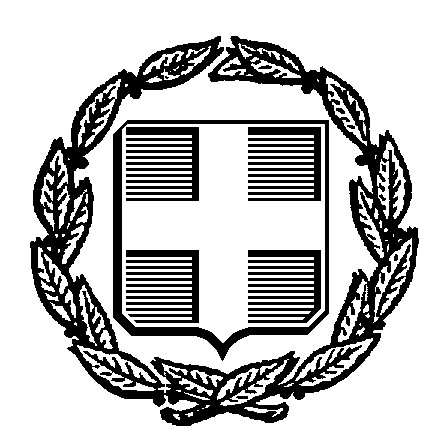 ΕΛΛΗΝΙΚΗ ΔΗΜΟΚΡΑΤΙΑΕΛΛΗΝΙΚΗ ΔΗΜΟΚΡΑΤΙΑ           Ψυχικό, 15/03/2024           Ψυχικό, 15/03/2024ΔΗΜΟΣ ΦΙΛΟΘΕΗΣ – ΨΥΧΙΚΟΥΔΗΜΟΣ ΦΙΛΟΘΕΗΣ – ΨΥΧΙΚΟΥ                               Αριθμ. Πρωτ.: 4569                               Αριθμ. Πρωτ.: 4569ΔΙΕΥΘΥΝΣΗ ΔΙΟΙΚΗΤΙΚΩΝ ΥΠΗΡΕΣΙΩΝΔΙΕΥΘΥΝΣΗ ΔΙΟΙΚΗΤΙΚΩΝ ΥΠΗΡΕΣΙΩΝΠΡΟΣ ΤΑΚΤΙΚΑ ΜΕΛΗ ΔΗΜΟΤΙΚΗΣ ΕΠΙΤΡΟΠΗΣ   ΝΑΚΑΣ ΑΡΙΣΤΕΙΔΗΣΓΚΙΖΕΛΗ ΑΛΙΚΗΤΡΕΖΟΥ ΜΑΡΙΑΔΕΛΑΚΟΥΡΙΔΗΣ ΙΩΑΝΝΗΣΓΑΛΑΝΗΣ ΔΗΜΗΤΡΙΟΣΠΑΠΑΧΡΟΝΗΣ ΓΕΩΡΓΙΟΣΤΜΗΜΑ ΥΠΟΣΤΗΡΙΞΗΣ ΠΟΛΙΤΙΚΩΝ ΟΡΓΑΝΩΝΤΜΗΜΑ ΥΠΟΣΤΗΡΙΞΗΣ ΠΟΛΙΤΙΚΩΝ ΟΡΓΑΝΩΝΠΡΟΣ ΤΑΚΤΙΚΑ ΜΕΛΗ ΔΗΜΟΤΙΚΗΣ ΕΠΙΤΡΟΠΗΣ   ΝΑΚΑΣ ΑΡΙΣΤΕΙΔΗΣΓΚΙΖΕΛΗ ΑΛΙΚΗΤΡΕΖΟΥ ΜΑΡΙΑΔΕΛΑΚΟΥΡΙΔΗΣ ΙΩΑΝΝΗΣΓΑΛΑΝΗΣ ΔΗΜΗΤΡΙΟΣΠΑΠΑΧΡΟΝΗΣ ΓΕΩΡΓΙΟΣΤΑΧ. Δ/ΝΣΗ: Μαραθωνοδρόμου 95ΤΑΧ. Δ/ΝΣΗ: Μαραθωνοδρόμου 95ΠΡΟΣ ΤΑΚΤΙΚΑ ΜΕΛΗ ΔΗΜΟΤΙΚΗΣ ΕΠΙΤΡΟΠΗΣ   ΝΑΚΑΣ ΑΡΙΣΤΕΙΔΗΣΓΚΙΖΕΛΗ ΑΛΙΚΗΤΡΕΖΟΥ ΜΑΡΙΑΔΕΛΑΚΟΥΡΙΔΗΣ ΙΩΑΝΝΗΣΓΑΛΑΝΗΣ ΔΗΜΗΤΡΙΟΣΠΑΠΑΧΡΟΝΗΣ ΓΕΩΡΓΙΟΣΨυχικό, Τ.Κ. 154 52Ψυχικό, Τ.Κ. 154 52ΠΡΟΣ ΤΑΚΤΙΚΑ ΜΕΛΗ ΔΗΜΟΤΙΚΗΣ ΕΠΙΤΡΟΠΗΣ   ΝΑΚΑΣ ΑΡΙΣΤΕΙΔΗΣΓΚΙΖΕΛΗ ΑΛΙΚΗΤΡΕΖΟΥ ΜΑΡΙΑΔΕΛΑΚΟΥΡΙΔΗΣ ΙΩΑΝΝΗΣΓΑΛΑΝΗΣ ΔΗΜΗΤΡΙΟΣΠΑΠΑΧΡΟΝΗΣ ΓΕΩΡΓΙΟΣΠληρ.    : Σ. ΜάντακαΠληρ.    : Σ. ΜάντακαΠΡΟΣ ΤΑΚΤΙΚΑ ΜΕΛΗ ΔΗΜΟΤΙΚΗΣ ΕΠΙΤΡΟΠΗΣ   ΝΑΚΑΣ ΑΡΙΣΤΕΙΔΗΣΓΚΙΖΕΛΗ ΑΛΙΚΗΤΡΕΖΟΥ ΜΑΡΙΑΔΕΛΑΚΟΥΡΙΔΗΣ ΙΩΑΝΝΗΣΓΑΛΑΝΗΣ ΔΗΜΗΤΡΙΟΣΠΑΠΑΧΡΟΝΗΣ ΓΕΩΡΓΙΟΣΤηλ.: 213 2014743-4ΠΡΟΣ ΤΑΚΤΙΚΑ ΜΕΛΗ ΔΗΜΟΤΙΚΗΣ ΕΠΙΤΡΟΠΗΣ   ΝΑΚΑΣ ΑΡΙΣΤΕΙΔΗΣΓΚΙΖΕΛΗ ΑΛΙΚΗΤΡΕΖΟΥ ΜΑΡΙΑΔΕΛΑΚΟΥΡΙΔΗΣ ΙΩΑΝΝΗΣΓΑΛΑΝΗΣ ΔΗΜΗΤΡΙΟΣΠΑΠΑΧΡΟΝΗΣ ΓΕΩΡΓΙΟΣFaxΕmail: 210 672 2934:epitropesds@0177.syzefxis.gov.grΠΡΟΣ ΤΑΚΤΙΚΑ ΜΕΛΗ ΔΗΜΟΤΙΚΗΣ ΕΠΙΤΡΟΠΗΣ   ΝΑΚΑΣ ΑΡΙΣΤΕΙΔΗΣΓΚΙΖΕΛΗ ΑΛΙΚΗΤΡΕΖΟΥ ΜΑΡΙΑΔΕΛΑΚΟΥΡΙΔΗΣ ΙΩΑΝΝΗΣΓΑΛΑΝΗΣ ΔΗΜΗΤΡΙΟΣΠΑΠΑΧΡΟΝΗΣ ΓΕΩΡΓΙΟΣΚΟΙΝΑΝΑΠΛΗΡΩΜΑΤΙΚΑ ΜΕΛΗ ΔΗΜΟΤΙΚΗΣ ΕΠΙΤΡΟΠΗΣΠΑΛΤΖΟΓΛΟΥ ΕΥΘΥΜΙΑ - ΕΛΕΝΗΣΑΜΑΡΟΠΟΥΛΟΣ ΒΥΡΩΝ – ΠΑΥΛΟΣΓΑΤΟΣ ΓΕΩΡΓΙΟΣ – ΑΛΙΚΙΒΙΑΔΗΣΜΠΡΕΛΛΑΣ ΓΕΩΡΓΙΟΣΖΕΠΠΟΥ – ΧΑΡΛΑΥΤΗ ΕΛΕΝΗΑΠΟΣΤΟΛΑΚΗ ΜΑΡΙΑΑΝΑΠΛΗΡΩΜΑΤΙΚΑ ΜΕΛΗ ΔΗΜΟΤΙΚΗΣ ΕΠΙΤΡΟΠΗΣΠΑΛΤΖΟΓΛΟΥ ΕΥΘΥΜΙΑ - ΕΛΕΝΗΣΑΜΑΡΟΠΟΥΛΟΣ ΒΥΡΩΝ – ΠΑΥΛΟΣΓΑΤΟΣ ΓΕΩΡΓΙΟΣ – ΑΛΙΚΙΒΙΑΔΗΣΜΠΡΕΛΛΑΣ ΓΕΩΡΓΙΟΣΖΕΠΠΟΥ – ΧΑΡΛΑΥΤΗ ΕΛΕΝΗΑΠΟΣΤΟΛΑΚΗ ΜΑΡΙΑ(να παρευρεθούν στην συνεδρίαση της Δημοτικής Επιτροπής σε περίπτωση απουσίας των τακτικών μελών με τη σειρά της εκλογής τους).(να παρευρεθούν στην συνεδρίαση της Δημοτικής Επιτροπής σε περίπτωση απουσίας των τακτικών μελών με τη σειρά της εκλογής τους).